NÁRODNÁ RADA SLOVENSKEJ REPUBLIKYVI. volebné obdobieČíslo: CRD-804/2014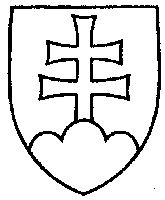 1225UZNESENIENÁRODNEJ RADY SLOVENSKEJ REPUBLIKYz 26. júna 2014k návrhu poslancov Národnej rady Slovenskej republiky Józsefa Nagya a Eleméra Jakaba na vydanie zákona, ktorým sa mení a dopĺňa zákon č. 543/2002 Z. z. o ochrane prírody
a krajiny v znení neskorších predpisov (tlač 983)	Národná rada Slovenskej republiky	po prerokovaní uvedeného návrhu zákona v druhom a treťom čítaní	s c h v a ľ u j enávrh poslancov Národnej rady Slovenskej republiky Józsefa Nagya a Eleméra Jakaba na vydanie zákona, ktorým sa mení a dopĺňa zákon č. 543/2002 Z. z. o ochrane prírody a krajiny v znení neskorších predpisov, v znení schválených pozmeňujúcich
a doplňujúcich návrhov.      Pavol  P a š k a   v. r.   predsedaNárodnej rady Slovenskej republikyOverovatelia:Mikuláš  K r a j k o v i č   v. r.Viliam  N o v o t n ý   v. r.